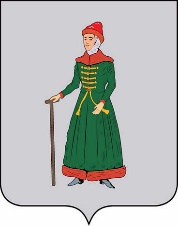 АДМИНИСТРАЦИЯСТАРИЦКОГО МУНИЦИПАЛЬНОГО ОКРУГАТВЕРСКОЙ  ОБЛАСТИПОСТАНОВЛЕНИЕ09.03.2023                                       г. Старица                                                № 261О внесении изменений в постановление администрации Старицкого района Тверской области от 15.11.2022  № 647« Об утверждении перечня главных администраторов доходови главных администраторов источников финансирования дефицитабюджета Старицкого муниципального округа Тверской области, порядка и сроков внесения изменений в перечень главных администраторовдоходов и главных администраторов источников финансирования дефицитабюджета Старицкого муниципального округа Тверской области»     В соответствии с п.п.1.5 п.1. постановления администрации Старицкого района Тверской области  от 15.11.2022 № 647 «Об утверждении перечня главных администраторов доходов и главных администраторов источников финансирования дефицита бюджета Старицкого муниципального округа Тверской области, порядка и сроков внесения изменений в перечень главных администраторов доходов и главных администраторов источников финансирования дефицита бюджета Старицкого муниципального округа Тверской области»Администрация Старицкого муниципального округа Тверской области  ПОСТАНОВЛЯЕТ:1.Дополнить  приложение 1 к постановлению администрации Старицкого района Тверской области № 647 от 15.11.2022 «Об утверждении перечня главных администраторов доходов и главных администраторов источников финансирования дефицита бюджета Старицкого муниципального округа Тверской области, порядка и сроков внесения изменений в перечень главных администраторов доходов и главных администраторов источников финансирования дефицита бюджета Старицкого муниципального округа Тверской области» следующим кодом бюджетной классификации:2. Настоящее постановление вступает в силу со дня его подписания и подлежит размещению в информационно-телекоммуникационной сети «Интернет» на официальном сайте Администрации Старицкого муниципального округа Тверской области.Заместитель Главы АдминистрацииСтарицкого муниципального округа                                                                         О.Г. ЛупикКод бюджетной классификации Российской ФедерацииКод бюджетной классификации Российской ФедерацииНаименование вида (подвида) доходов бюджета районаГлавного администратора доходовКод вида (подвида) доходов бюджета районаНаименование вида (подвида) доходов бюджета района123501Администрация Старицкого муниципального округа Тверской области          5011 11 09080 14 0000 120Плата, поступившая в рамках договора за предоставление права на размещение и эксплуатацию нестационарного торгового объекта, установку и эксплуатацию рекламных конструкций на землях или земельных участках, находящихся в собственности муниципальных округов, и на землях или земельных участках, государственная собственность на которые не разграничена